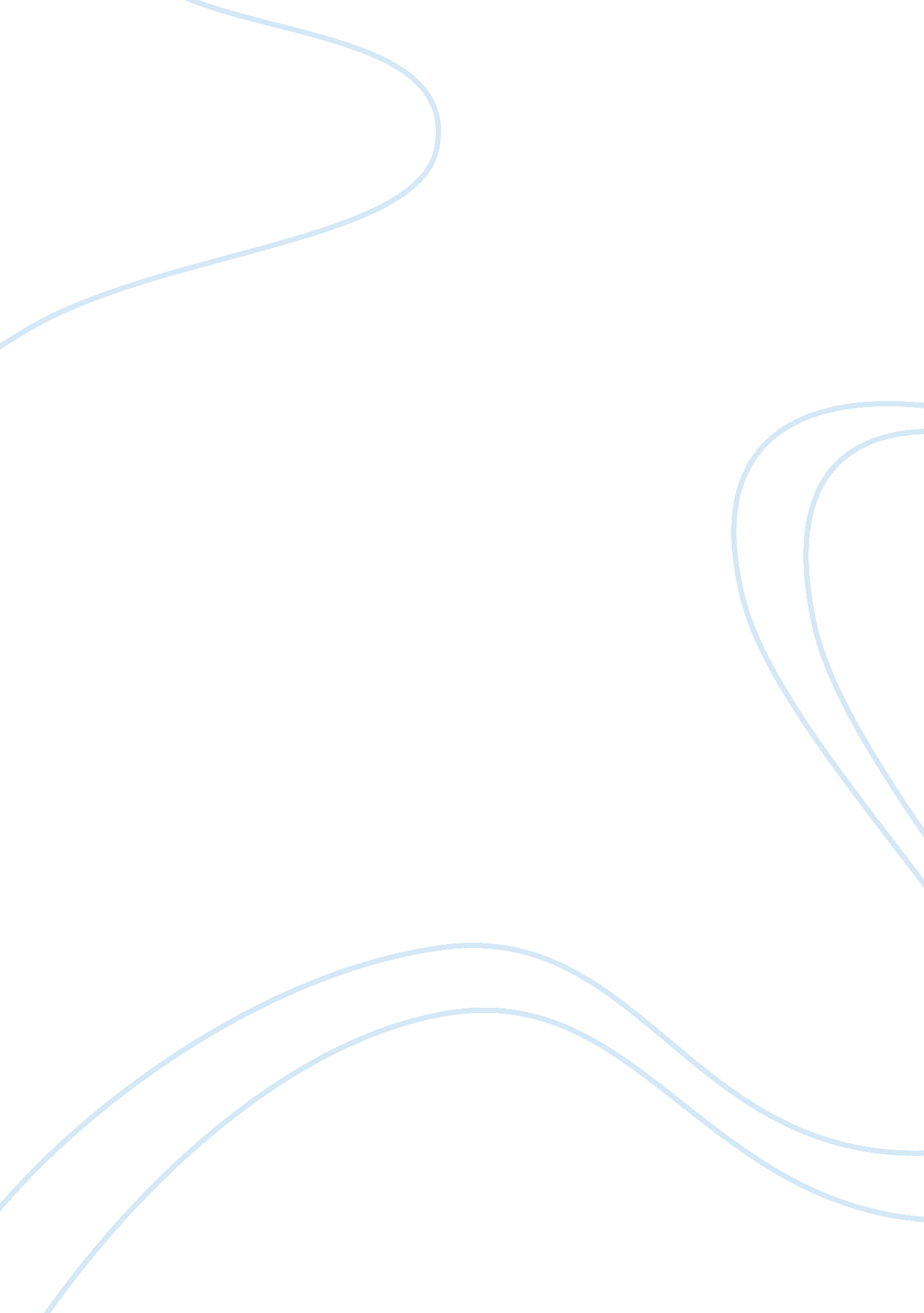 The term.the president signs and promulgates billCountries, United States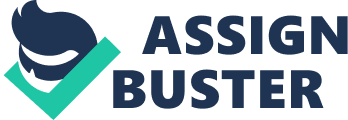 The government type of Ireland is a parliamentary democracy. A parliamentary democracy is a democratic form of government where the party and representation forms the government. The head of state (President) is elected directly by the public in Ireland. Also Terms are 7 Years long and the President is eligible for re-election for a second term. The President signs and promulgates bill passed by the parliamentary, if the President doesn’t refuse. Executive power is vested to the prime minister who leads the cabinet. The government must consist of not less than 7 or and no more than 15 members. And there may be up to 17 ministers of state who aren’t members of the President.              Michael D. Higgins is the President of Ireland. He is an Irish politician. He is the 9th President of Ireland. Michael D. Higgins human rights activist, university lecturer . The prime minister of Ireland also known as the Taoiseach (Irish word meaning leader)  is Leo Varadkar, he is also the republic of ireland. He has been the prime minister of ireland since June 2017, is the first openly homosexual prime minister  and is currently the youngest one.               Michael D. Higgins obtained his power on November 11th, 2011. He had a desire to work directly for equality and justice. He served as a public representative and mayor. He has campaigned for human rights and promotions of peace and democracy in ireland. Leo Varadkar entered politics in 2004. He was a doctor at Trinity College Dublin, and when he entered Irish politics in 2004, he polled almost 5, 000 votes in a government election in the Dublin West constituency. In 2007 he was elected to represent the area in parliament. And in 2014, he became Ireland’s minister for health. In 2015 he came out as a homosexual and in June of 2017 he became the first openly gay prime minister and the youngest one too. Ireland’s government is structured by the 3 branches of governments ( Legislative, Judicial and Executive Branch). The Legislative branch of Ireland focuses on the president of Ireland , and the 2 houses of Oireachtas. “ Oireachtas” is another word for legislature of ireland. There is 2 houses are the upper house (Seanad Eireann) and the lower house (Dail   Eireann). The Executive branch of Ireland consist of the whole government of Ireland. The Judicial branch of Ireland consist of the Supreme court and High court. The Supreme court is the highest judicial authority in Ireland. The High court also known as the ” Central Criminal Court” grants ‘ the full original jurisdiction in and power to determine all matters and questions whether of law or facts, civil or crime. The 3 branches of government are very similar to The United States. 3 examples of some recent laws passed in Ireland since 2010 would be the Social Welfare Bill, the Adoption Bill, and Electoral Amendment Bill. The Social Welfare Bill was billed on December 7th, 2011 and is to amend and extend the Social Welfare Acts and to amend the Redundancy Payments Acts. The Adoption Bill was billed on December 13th, 2013 and is to amend the Adoption Act 2010 and to provide for related matters. The Electoral Amendment Bill was billed on December 11, 2015 and is to Bill entitled an Act to provide for the extension of registration of political parties to political groups, to amend the Electoral Acts. One current event that recently happened in Ireland was the 54 year old missing irishman. On January 18th, 2018 Anthony O’ Sullivan went missing for a week in Thailand. And later was found in a hospital in Bangkok. The search began when Anthony O’ Sullivan was uncontactable. His brother Martin O’ Sullivan had travelled to Bangkok to co-ordinate the search. He was assisted by officials. His passport and card was found in his hotel in Bangkok. Another current event that happened in Ireland was a  50-year old man was arrested for the discovery of a suspected crystal meth making operation in Dublin. The drugs were estimated to €450, 000 which is $559, 215. 00 found at the scene in Walkinstown. The goods seized were “ powdered substances, plastic containers, chemical compound, a gas mask, face masks, digital weighing scales, a portable stove, butane gas, plastic funnels and other paraphernalia”. The man being arrested  is being detained under Section 2 of the Criminal Justice (Drug Trafficking) Act 1996. He can be held for up to seven days. The last current event that happened in Ireland was about a woman who went to the hospital for pain injections and left afraid of having aids. Kathryn Singleton said that she was taken from theatre after undergoing a procedure under anaesthetic at St Columcille’s Hospital, Loughlinstown, Dublin, and  a blood test was taken. She claims as a result she suffered distress and personal injury. She also claimed that after the blood was taken there was an alleged failure in the procedure. 